Al Direttore Generale dell’Azienda USL 4 Teramo La scrivente struttura                                                                               , in persona del legale rappresentante                                                         .con sede legale in                                                                                                                        Via                                                                                          ,, C.F.                                                                             / P.IVA:                                                                          ,  (barrare obbligatoriamente la casella identificativa della tipologia della Struttura)Azienda  Ospedaliera/Unità Sanitaria Locale del Servizio Sanitario Nazionale.Struttura Sanitaria non accreditata con S.S.N., giusta autorizzazione n.                                             del                                         rilasciata                                       da                                                                                            ,  non controllata da strutture accreditate ex art.2359 del C.C. ovvero non amministrata da persone fisiche che amministrano strutture accreditate o che siano soci in posizione di controllo delle stesse strutture accreditate.Visto l’art. 117 comma 6 del CCNL del 19.12.2019 della Dirigenza dell’Area Sanità;Visto l’art. 21.2 dell’atto regolamentare della Azienda USL di Teramo per lo svolgimento dell’attività libero-professionale intramuraria del personale della Dirigenza Area Sanità, giusta delibera ASL Teramo n. 913 del 23.5.2023;C H I E D Edi poter stipulare apposita convenzione per poter usufruire occasionalmente di prestazioni ambulatoriali specialistiche da parte :(barrare esclusivamente  la casella d’interesse)   del dott.                                                                                               della disciplina di                                                                                      .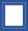          dell’Équipe della UO .                                                                                  del  P.O. di                                                                                             .  presso la propria struttura  sita in                                                                             Via                                                             .          quale sede per l’attività professionale occasionale richiesta.Si prende atto che la convenzione dovrà prevedere:il numero di accessi effettuabili (che comunque non potrà essere superiore a n. 2 accessi mensili, ovvero massimo n. 24 nell’arco dell’anno solare);il numero massimo di ore per accesso (che comunque non potrà essere superiore a n. 6 ore per accesso)che non possono essere previste liste di prenotazione;che l’entità dell’onorario dovuto è stato fissato d’intesa con il Dirigente/équipe interessat__ per singolo accesso;che l’importo del compenso stabilito per ogni accesso è pari all’onorario del professionista/èquipe maggiorato:del 5%  della quota prevista dal  “Fondo Balduzzi” , calcolato sull’onorario (al lordo di oneri fiscali dovuti), ex art. 1 co.4 L. 3/8/2007 n. 120 modificata e integrata dal D.L. 13/9/2012 n. 158, convertito in L. 8/11/2012 n. 189).della quota IRAP (8,50%);del 5% che è destinato a ristoro dei costi sostenuti dall’Azienda ( di cui 3% al personale amministrativo che ne cura l’istruttoria e la liquidazione  e 2% all’Azienda)le modalità di riscossione e di attribuzione dei compensi;gli orari che devono essere compatibili con le esigenze di servizio.Per quanto precede, si attesta che:che l’importo del compenso stabilito per ogni accesso è pari all’onorario del professionista/èquipe maggiorato :del 5%  della quota prevista dal  “Fondo Balduzzi” , calcolato sull’onorario (al lordo di oneri fiscali dovuti), ex art. 1 co.4 L. 3/8/2007 n. 120 modificata e integrata dal D.L: 13/9/2012 n. 158, convertito in L. 8/11/2012 n. 189).della quota IRAP (8,50%);del 5% che è destinato a ristoro dei costi sostenuti dall’Azienda ( di cui 3% al personale amministrativo che ne cura l’istruttoria e la liquidazione  e 2% all’Azienda)gli accessi mensili saranno NON superiori a due (ovvero MAX n. 24 nell’arco dell’anno);il numero massimo di ore per ogni singolo accesso NON sarà superiore a n. 6 ore;con cadenza mensile saranno comunicati gli accessi effettuati dal Dirigente/Equipe per i quali, l’Azienda Usl di Teramo, emetterà relativa fattura.entro 30gg. dalla fatturazione si procederà alla relativa quietanza; l’Azienda USL provvederà alla relativa riliquidazione sul primo mese utile successivo all’incasso.l’impegno orario sarà compatibile con le esigenze di servizio.Si resta in attesa dello schema di Convenzione.Distinti saluti.                                           ,                                            	                                                                                                 .                         (luogo)	                      (data)	(timbro e firma del legale rappresentante della Struttura) 